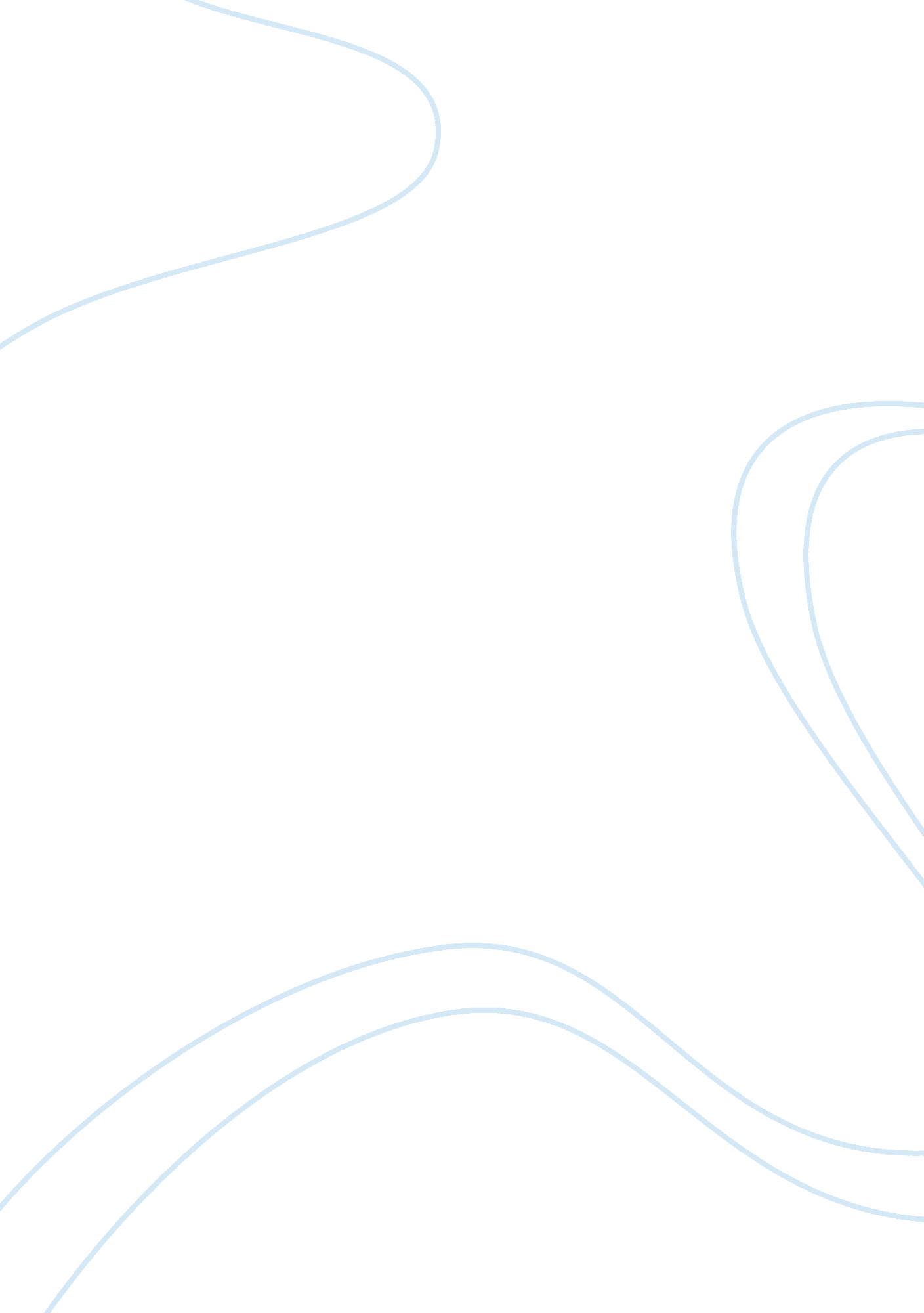 Why living in the city is better than living on a farm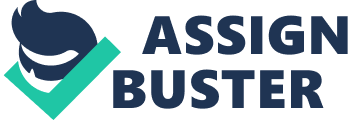 9 September Big Life or ‘ Farm’ing It Out? Charles Baudelaire said, “ The life of our is rich in poetic and marvellous s. We are enveloped and steeped as though in an atmosphere of the marvellous; but we do not notice it.” Indeed, living in the city affects an individual a great deal more than if he were living his life growing up on a farm. Both these regions have a world of difference, as discussed within the scope of this paper. There are many aspects that affect a person’s lifestyle because of the kind of environment that he or she grows up in. The city provides a man with a lot more exposure to a harsh and cruel outside world than the farm, which cushions a man and does not let him interact with the atrocities of the modern world. Nonetheless, both these areas have their own advantages and disadvantages as discussed further. 
A man that grows up living in the city can see all the lights around him; he is exposed to the tumultuous expression of emotions, is able to meet all kinds of different people, is able to cater to different surroundings which include an environment outside the zone of his comfort level, and is able to mould himself with respect to the people and society that he lives in. Growing up on a farm is very much different than the city and does not provide as much experience or challenge to a man. A country life helps a man grow in a very agrarian and slow manner which helps him grow accustomed to a more traditional and conventional way of living and thinking. Technology has surely taken a modern turn on farms nowadays as well, however, that does not stop people from not being exposed to a lot more culture in cities than they do on farms. 
Taking for example, a man growing up in a city like New York as compared to one growing up on the soft farms of Alabama; The city will be able to provide many more opportunities in terms of career and education prospects and will help the man understand himself and discover himself while being in the company of a lot more interesting people and cultures. People growing up in the city are also subject to many more people migrating and coming in from abroad and thus are able to have a more worldly perspective on life. Furthermore, they are able to access new forms of communication, information and technology and thus are able to gain a better perception of everything around them and are able to adapt to newer situations in a much better manner than people belonging to farm areas. 
In conclusion, growing up in a city is much better than growing up on a farm mostly because of the kind of experiences that each of these places provides. A city moulds a man better and exposes him to a lot more situations which help him discover himself. He is able to meet more people and decide the course of his life with the help of the availability of a lot more information and access to resources. The farm life is a quiet and more conservative one where people’s thought process might begin to stagnate after a bit and thus, living a city life proves to be a much more fruitful experience in today’s day and age. 

Works Cited 
" Debate: Is It Better to Live in the City or the Country? - Lifestyles - Helium." Helium - Where Knowledge Rules. Web. 09 Sept. 2011. . 